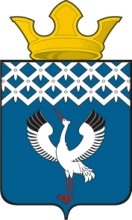 Российская ФедерацияСвердловская область Глава муниципального образования Байкаловского сельского поселенияРАСПОРЯЖЕНИЕот 09.06.2021  № 89/од-рс. БайкаловоО проведении культурно - массового мероприятия,                                             посвященного Дню памяти и скорби и 80-ой годовщине начала Великой Отечественной войны,  на территории муниципального образования Байкаловского сельского поселения - 22 июня 2021 года        В соответствии с  Постановлением Правительства Свердловской области  от 30.05.2003 г. № 333-ПП «О мерах по  обеспечению общественного порядка и безопасности при проведении на территории Свердловской области  мероприятий с массовым пребыванием людей»,  со статьей 14 Федерального закона от 10.12.1995 г. № 196-ФЗ «О безопасности дорожного движения», пунктом 3 статьи 16 Федерального закона от 22.11.1995 № 171-ФЗ «О государственном регулировании производства и оборота этилового спирта, алкогольной и спиртосодержащей продукции», законом Свердловской области от 29.10.2013 № 103-ОЗ «О регулировании отдельных отношений в сфере розничной продажи алкогольной продукции и ограничения ее потребления на территории Свердловской области», руководствуясь Указами Губернатора Свердловской области от 18.03.2020 №100-УГ «О введении на территории Свердловской области  режима повышенной готовности и принятии дополнительных мер по защите населения от новой коронавирусной инфекции (2019- nCoV)» (с изменениями), распоряжением администрации муниципального образования Байкаловского муниципального района Свердловской области от 13.05.2021          №130-р «О снятии некоторых ограничительных мер, связанных с недопущением распространения новой коронавирусной инфекции на территории Байкаловского муниципального района», в целях обеспечения охраны  порядка и безопасности граждан в период проведения культурно - массового мероприятия,                                      посвященного Дню памяти и скорби и 80-ой годовщине начала Великой Отечественной войны:1. Организовать и провести 22 июня 2021 года с 10.00 до 22.00 час. культурно- массовое мероприятие, посвященное Дню памяти и скорби и 80-ой годовщине начала Великой Отечественной войны,  учитывая ограничительные меры по самоизоляции и требования социального дистанцирования, установленные Указом Губернатора Свердловской области от 18.03.2020 №100-УГ «О введении на территории Свердловской области  режима повышенной готовности и принятии дополнительных мер по защите населения от новой коронавирусной инфекции (2019- nCoV)» (с изменениями). Назначить ответственными за организацию и проведение культурно - массового  мероприятия  директора МБУ «ЦИКД и СД» Бахареву Е.А., тел. 2-03-71  и  заведующую Байкаловским ЦДК Новопашину О. В.,  тел. 2-01-65. 2.Утвердить план культурно - массового мероприятия, посвященного Дню памяти и скорби и 80-ой годовщине начала Великой Отечественной войны  (Приложение №1).3.Рекомендовать ММО МВД России «Байкаловский»  осуществить комплекс мер по обеспечению охраны общественного порядка и безопасности граждан при проведении культурно-массового мероприятия, посвященного  посвященного Дню памяти и скорби и 80-ой годовщине начала Великой Отечественной войны,   на центральной площади с. Байкалово 22 июня 2021 года с 21.00 до 22.00 час..4.Заместителю главы администрации муниципального образования Белоногову П.А.  ограничить въезд автотранспорта  на центральную площадь с. Байкалово, расположенную по ул. Революции,27,  со стороны улицы Кузнецова и улицы Революции с. Байкалово 22 июня 2021 года с 21.00 до 22.00 час.5. Определить временные места для стоянки автотранспорта: площадки для стоянки автомобилей  по ул. Мальгина  (правая сторона ул.Мальгина у храма) , у магазинов «Копеечка», «Магнит».6.Рекомендовать руководителям торговых организаций всех форм  собственности, расположенных на территории проведения культурно - массового мероприятия, запретить продажу алкогольной продукции  22 июня 2021 года с 09.00 до 24.00 час.7.Рекомендовать руководителям торговых организаций всех форм  собственности запретить продажу алкогольной продукции в стеклянной таре на период проведения культурно-массового мероприятия, посвященного  Дню памяти и скорби и 80-ой годовщине начала Великой Отечественной войны,                    22 июня 2021 года.8. Настоящее Распоряжение подлежит размещению на официальном сайте администрации  муниципального образования Байкаловского сельского поселения www.bsposelenie.ru;9.Направить копию настоящего распоряжения в ММО МВД России «Байкаловский», МКУ «ЕДДС»  и отдел по мобилизационной работе ГО и ЧС администрации Байкаловский муниципальный район.10.Контроль исполнения настоящего Распоряжения возложить на заместителя главы по социальным вопросам Боярову Л.В.И.о.главы муниципального образования         Байкаловского сельского поселения                                                      П.А.Белоногов  Утвержден распоряжением   Главы                    муниципального образования  Байкаловского сельского поселения от 09.06.2021  № 89/од-рПЛАНпроведения культурно - массового мероприятия,                                                 посвященного Дню памяти и скорби и 80-ой годовщине начала Великой Отечественной войны,  на территории муниципального образования Байкаловского сельского поселения - 22 июня 2021 года.№ п/пНазвание мероприятияВремя проведенияМесто проведенияОтветственный1.Пост №1 у Вечного огня10.00-12.00Обелиск воинам-землякам                              с. Байкалово, погибшим в годы ВОВ 1941-1945г.г.Заведующая Байкаловским ЦДК Новопашина О. В.,тел. 2-01- 652.Панихида о погибших защитниках Отечества10.00Храм Покрова Божьей материо.Евгений,председатель организации «Память сердца. Дети погибших защитников Отечества»                  Никитина Н.Н.3.Торжественно-траурное мероприятие10.30Обелиск воинам-землякам                              с. Байкалово, погибшим в годы ВОВ 1941-1945г.г.Заведующая Байкаловским ЦДК Новопашина О. В.,тел. 2-01- 654.Возложение венков и цветов к обелиску10.50Памятник воинам, погибшим в годы ВОВ 1941-1945г.г.Заведующая Байкаловским ЦДК Новопашина О. В.,тел. 2-01- 655.Фильм «Тот самый длинный день в году»11.15Кинозал «Горизонт»Заведующая Байкаловским ЦДК Новопашина О. В.,тел. 2-01- 656.Фильм о войне«Судьба диверсанта» 11.50Кинозал «Горизонт»Заведующая Байкаловским ЦДК Новопашина О. В.,тел. 2-01- 657.Торжественно-траурный митинг21.00 -21.30Центральная площадьЗаведующая Байкаловским ЦДК Новопашина О. В.,тел. 2-01- 658.Акция «Свеча памяти»21.30-22.00Центральная площадьЗаведующая Байкаловским ЦДК Новопашина О. В.,тел. 2-01- 659.Защита проектов участников выставок «Никто не забыто, ничто не забыто» и «Они ковали Победу»22 июня23 июняМБУ «Байкаловский краеведческий музей»Директор МБУ «Байкаловский краеведческий музей»Кондрашина Н.А.